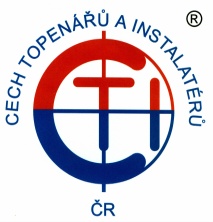 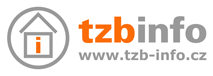 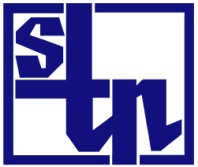 Zkoušení vnitřních vodovodů a vnitřních kanalizacíodborný kurz pořádá Cech topenářů a instalatérů České republikyve spolupráci s TZB-info a sekcí Zdravotní a průmyslové instalace Společnosti pro techniku prostředí Kurz je zařazen do programu Pravidelných odborných zdokonalovacích školení pro uznání certifikace CTI ČR, hodnocena 2 kred. body CTI ČR. Účastník po úspěšném absolvování závěrečného testu obdrží Osvědčení CTI ČR s QR kódem pro Zkoušení vnitřních vodovodů a vnitřních kanalizací. Kurz je také zařazen do celoživotního vzdělávání členů ČKAIT, účast je hodnocena 1 kreditním bodem.Termín 15. 9. 2022 Brno  místo konání: Střední škola polytechnická Brno, Jílová, příspěvková organizace, Jílová 164/36g, 639 00 Brnoodborný garant: Ing. Jakub Vrána, Ph.D., Ústav TZB VUT BrnoPROGRAM:09.30 - 10.00	Registrace účastníků	 10.00 - 10.10		Zahájení Ing. Bohuslav Hamrozi, prezident CTI ČR / Ing. Dagmar Kopačková, Ph.D., ředitelka TZB-info, předsedkyně odborné sekce zdravotní a průmyslové instalace STP, viceprezidentka CTI ČR.10.10 - 10.40	Zkoušení vnitřního vodovodu podle ČSN 75 5409 - prohlídka potrubí, tlaková zkouška potrubí vodou (zkušební postupy A, B, C podle ČSN EN 806-4), tlaková zkouška potrubí vzduchem nebo inertním plynem podle ČSN 75 5409, konečná tlaková zkouška podle ČSN 75 5409, vzorové protokoly o zkouškách a vzor zápisu o prověření zakázaného propojení podle ČSN 75 5409                                                                                                                                    Ing. Jakub Vrána, Ph.D., Ústav TZB, Fakulta stavební, VUT v Brně, předseda sekce Oborové CTI ČR 10.40 - 11.10		Praktické provádění zkoušek – Utěsňovací prvky potrubí pro tlakové zkoušky potrubí, důsledky nesprávného provádění nebo vynechání zkoušky, některé vady, oceňování zkoušky, předávání vnitřního vodovodu                                                                    Ing. Zdeněk Žabička11.10 - 11.20		Praktická ukázka tlakové zkoušky potrubí (vnitřního vodovodu) 11.20 - 11.30	Závěrem dopoledního bloku přidejte do diskuze své zkušenosti 11.30 - 12.00	OBČERSTVENÍ12.00 - 12.35	Zkoušení vnitřní kanalizace podle ČSN 75 6760 – technická prohlídka, zkouška vodotěsnosti svodného potrubí, zkouška plynotěsnosti nebo vodotěsnosti odpadního, připojovacího a větracího potrubí, tlaková zkouška výtlačných potrubí vodou, vzduchem nebo inertním plynem, vzory zápisů            o zkouškách.									     Ing. Jakub Vrána, Ph.D., Ústav TZB, Fakulta stavební, VUT v Brně, předseda sekce Oborové CTI ČR 12.35 - 13.10	Praktické provádění zkoušek                                                                                Utěsňovací prvky, zkoušení svodných potrubí, odpadních a připojovacích potrubí, oceňování.                                                                                                                                     Ing. Zdeněk Žabička13.10 - 13.25	Praktická ukázka zkoušky plynotěsnosti (vnitřní kanalizace)                                                                                                  Obsah tematických bloků je připraven tak, aby posluchačům vytvořil ucelený obraz dané problematiky. Moderovaná diskuse poskytne dostatek času pro zodpovězení dotazů z řad účastníků kurzu.  Mezi jednotlivými bloky bude dostatek času pro neformální diskuze               a vzájemnou výměnu informací a udržování osobních kontaktů. Maximální časová dotace vystoupení v diskusi je 10 min. Přihlášky zasílejte na pořadatele: Cech topenářů a instalatérů České republiky z.s.                                                                        Hudcova 424/56b, 621 00 Brno, tel. +420 541 120 565, mobil:+420 730 190 840 cti@cechtop.cz., www.cechtop.cz         Změny v programu jsou vyhrazeny.